Тема недели: «Домашние животные и их детеныши"Рекомендации для родителей по теме  «Домашние животные»Вы поможете своему ребенку стать более любознательным, развитым и успешным, если:1. Повторите с ребенком названия домашних животных и почему эти животные называются домашними (живут рядом с человеком, приносят человеку пользу, а он ухаживает за ними)2. • Вспомните с ребенком названия детенышей домашних животных.3. Предложите ребенку поиграть в игру «Кто у кого?»: Взрослый называет любое домашнее животное, а ребенок называет детеныша этого животного.4. Выясните, знает ли ребенок, как подают голос животные (Кошка- мяукает; свинья – хрюкает; собака –лает; овца - блеет; корова – мычит)5. Предложите ребенку отгадать загадки о домашних животных.6. Предложите ребенку подобрать слова, характеризующие домашних животных. (Например: кошка – пушистая, ласковая, ловкая, усатая; лошадь - сильная, быстрая, выносливая, грациозная и т. д)7. • Поиграйте с ребенком в игру «Бюро находок». Вы бросаете мяч ребенку и называете часть тела животного, ребенок образовывает словосочетание с притяжательным прилагательным и возвращает мяч вам. Например: уши кролика - кроличьи, хвост собаки - собачий и т. д.Рекомендации для родителей.1. Рассмотреть вместе с ребенком картинки. Назвать животных и их детенышей. Рассказать, чем кормят домашних животных, какую пользу они приносят человеку, как он за ними ухаживает. Закрепить в словаре обобщающее понятие «домашние животные».2. Обрати внимание на отличительные особенности животных. Упражнение: «Что у кого?»:Покажи по картинкам и назови части тела домашних животных.У коровы — рога,.... У лошади — грива,....У свиньи — пятачок,.... У собаки — лапы,....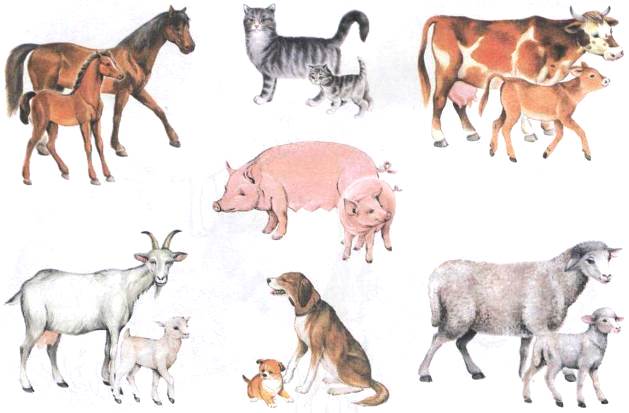 3. Упражнение «Назови ласково»: Назови ласково папу, маму и детеныша каждого домашнего животного.Кот — котик, кошка — кошечка, котенок — котеночек.Пес — ..., собака — ..., щенок — .... Бык — ..., корова — ..., теленок — ....Козел — ..., коза — ..., козленок — .... Баран — ..., овца — ..., ягненок — ....4. Рассказать ребенку, как называются домики, которые человек построил для домашних
животных (для коров — коровник, для свиней — свинарник и т.д.).5. Упражнение «Кто как голос подает?»: Закончи предложения.Корова — мычит.
Кошка — .... Собака — .... Лошадь — .... Свинья — ....6. Упражнение «Подбирай, называй, запоминай»: Закончи предложения (подбери и назови как можно больше слов-действий).Собака (что делает?) — нюхает, рычит, грызет, охраняет...
Лошадь (что делает?) — .... Свинья (что делает?) — ....7. Упражнение «Скажи одним словом»: Закончи предложения:У козы нет рогов. Она безрогая. Ты дорисовал рога, и теперь она рогатая.У кролика нет ушей. Он .... Ты дорисовал уши, и теперь он ....У кошки нет хвоста. Она .... Ты дорисовал хвост, и теперь она ....9. У маленького поросенка праздник. Решили домашние животные поздравить его с днем рождения. Посмотри на картинку. Назови животных, которые пришли к поросенку на праздник. Как называются их домики? Соедини каждое животное с его домиком цветной линией-дорожкой. Как ты думаешь, что подарил каждый из гостей поросенку? (Соедини линиями гостей и их подарки).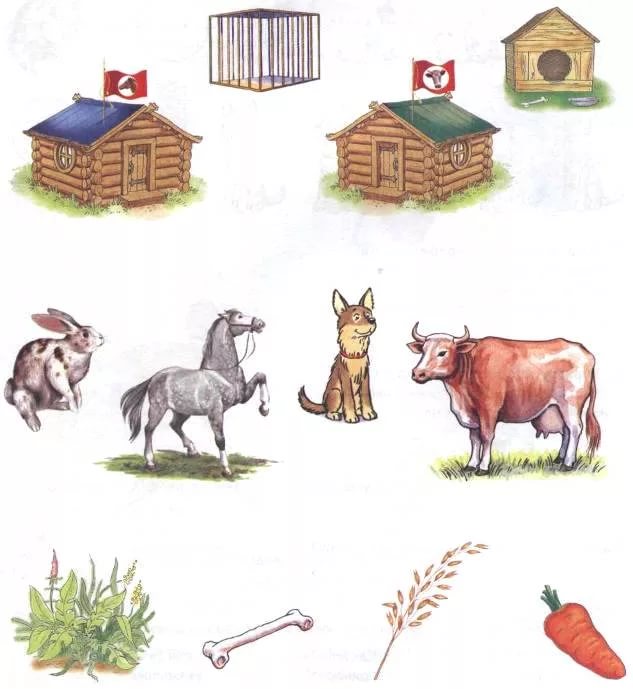 12. Упражнение «Расскажи-ка»: Составь рассказы о домашних животных по предложенному плану.Воспитатель старшей логопедической группы:  Курчина Т.С.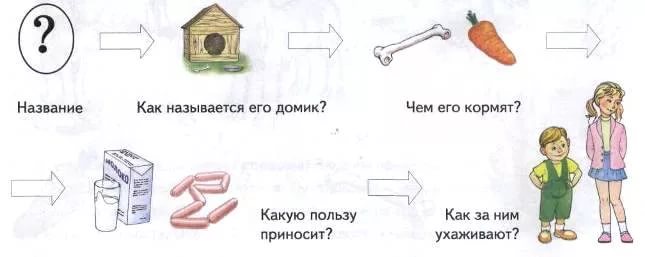 